HAPPY HOUR 5PM – 7PMBLACK TRUFFLE PARMESAN FRIES	9TUNA & ARTICHOKE HUMMUS                             10
CRISPY ARTICHOKE, TEXAS OLIVE OIL, FIG SABA, COUNTRY BREADCOUNTRY GUMBO 	 10
TEXAS SHRIMP, ROASTED CHICKEN, SMOKED SAUSAGE, FILESALMORIGLIO GRILLED BEEF 	  25
MARINATED RIBEYE CAP, BLACK TRUFFLE PARMESAN FRIES, BALSAMICBAYOU CITY CHICHARRON                               8                                 ATCHAFALAYA SPICED PORK SKINS, CALABRIAN PEPPER REMOULADE CAST IRON SEARED DIVER SCALLOP                  10
BUTTERNUT SQUASH RISOTTO, BRAVO RADISH,      SHELLFISH BRODOPETITE SPAGHETTI AL TARTUFO NERO	   21 CACIO PEPE, FRENCH BLACK TRUFFLE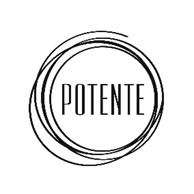 BUBBLESPOTENTE 75                                              9                                     GIN, FRESH LEMON, PROSECCOBELLINI                                                     9                                                FRESH PEACH JUICE, PROSECCOCLASSICSITALIAN MARGARITA                                                9COSMOPOLITAN                                                        8APEROL SPRITZ                                                          9BLUEBERRY LEMON DROP                                       8SIGNATURE OLD FASHIONED                                9DOMESTIC BEER                                                         5 BUD LIGHT, MICHELOB ULTRA, MILLER LITE, COORS LIGHTIMPORTED BEER                                                         7 PERONI, STELLA ARTOIS, ART CAR IPA, SHINER BOCK,                  LAWN MOWER KOLSCH, DOS XX, BUCKLER (NA)